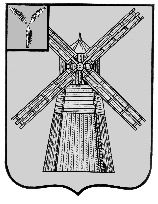 СОБРАНИЕ   Д Е П У Т А Т О ВПИТЕРСКОГО МУНИЦИПАЛЬНОГО РАЙОНА САРАТОВСКОЙ ОБЛАСТИРЕШЕНИЕОт 31 января 2013 года                                                                             №25-1О внесении изменений и дополненийв решение Собрания депутатов Питерскогомуниципального района от  26  декабря2012 года № 24-1 «О бюджете Питерскогомуниципального района Саратовской областина 2013 год»	На основании Устава Питерского муниципального района Саратовской области, Собрание депутатов Питерского муниципального района  РЕШИЛО:	Внести в решение Собрания депутатов Питерского муниципального района от 26 декабря 2012 года № 24-1 «О бюджете Питерского муниципального района Саратовской области на 2013 год»  следующие изменения и дополнения:       1.    В статье 1 пункте 1 цифры «281 436,0», заменить цифрами            « 282 112,3»;            В статье 1 пункте 2 цифры «281 436,0», заменить цифрами           «283 038,6».     2.   Приложения № 1, 2, 7, 12, 13   изложить в новой редакции.     3.  Настоящее  решение      вступает    в    силу    со  дня его подписания.Глава Питерского муниципального района                                              А.Н. РыжовПриложение № 1
к решению Собрания депутатов Питерского муниципального района Саратовской областиот  26 декабря  2012 года    № 24-1Поступление доходов в районный бюджет в 2013 году             (тыс. рублей)Глава Питерского муниципального района                                           А.Н. РыжовПриложение № 2
к решению Собрания депутатов Питерского муниципального района Саратовской областиот  26  декабря  2012 года    № 24-1Перечень главных администраторов доходов районного бюджетана 2013 год*Главным администратором может осуществляться администрирование поступлений по всем подвидам данного вида доходов.Глава Питерского  муниципального района                                   А.Н. РыжовПриложение № 7к решению Собрания депутатов Питерского муниципального района Саратовской областиот 26 декабря   2012 года    № 24-1
Источники внутреннего финансирования районного бюджета на 2013 год                                                                                                                          									              ( тыс. рублей)Глава Питерского муниципального района                                                А.Н. РыжовПриложение № 12
к решению Собрания депутатов Питерского муниципального района Саратовской областиот  26 декабря  2012 года    № 24-1Распределение расходов районного бюджета на 2013 годпо разделам и подразделам  функциональной классификации(тыс. рублей)Глава Питерского муниципального района                                       А.Н. РыжовПриложение № 13
к решению Собрания депутатов Питерского муниципального района Саратовской областиот  26 декабря  2012 года    № 24-1Ведомственная структура расходов районного бюджетапо Питерскому району на 2013 год            (тыс. рублей)Глава Питерского муниципального района                                      А.Н. РыжовКод бюджетной классификации НаименованиеСумма123НАЛОГОВЫЕ И НЕНАЛОГОВЫЕ ДОХОДЫНАЛОГОВЫЕ И НЕНАЛОГОВЫЕ ДОХОДЫ25 049,11 01 00000 00 0000 000Налоги на прибыль, доходы20 218,31 01 02000 01 0000 110Налог на доходы физических лиц20 218,31 05 00000 00 0000 000Налоги на совокупный доход2 717,91 05 02000 02 0000 110Единый налог на вмененный доход для отдельных видов деятельности2 248,01 05 03000 01 0000 110Единый  сельскохозяйственный   налог469,91 08 00000 00 0000 000Государственная пошлина500,01 09 00000 00 0000 000Задолженность и перерасчеты по отмененным налогам, сборам и иным обязательным платежам5,01 11 00000 00 0000 000Доходы от использования имущества, находящегося в государственной и муниципальной собственности340,51 11 05013 10 0000 120Доходы,  получаемые  в  виде   арендной  платы     за     земельные участки, государственная    собственность     на которые  не  разграничена   и  которые расположены  в  границах  поселений,  а также  средства  от  продажи  права  на заключение договоров  аренды  указанных земельных участков82,51 11 05035 05 0000 120Доходы от  сдачи  в  аренду  имущества,     находящегося в  оперативном  управлении органов    управления   муниципальных районов и созданных ими учреждений (за исключением имущества   муниципальных бюджетных и автономных учреждений)258,01 12 00000 00 0000 000Платежи   при   пользовании  природными   ресурсами54,41 12 01000 01 0000 120Плата за негативное воздействие на окружающую среду54,41 14 00000 00 0000 000Доходы от продажи материальных и нематериальных активов57,51 14 02 053 05 0000 410Доходы    от    реализации    иного    имущества, находящегося   в   собственности    муниципальных районов (за исключением  имущества  муниципальных бюджетных и  автономных   учреждений,   а   также    имущества муниципальных унитарных предприятий, в том  числе казенных), в части реализации основных средств по указанному имуществу55,01 14 06013 10 0000 430Доходы от продажи земельных участков, государственная собственность на которые не разграничена и которые расположены в границах поселений2,51 16 00000 00 0000 000Штрафы,  санкции, возмещение ущерба1 155,5                   БЕЗВОЗМЕЗДНЫЕ ПОСТУПЛЕНИЯ                   БЕЗВОЗМЕЗДНЫЕ ПОСТУПЛЕНИЯ    257 063,22 02 01000 00 0000 151Дотации бюджетам субъектов Российской Федерации и муниципальных образований111 665,02 02 01001 05 0002 151Дотация на выравнивание бюджетной обеспеченности муниципальных районов72 142,92 02 01 003 05 0000 151Дотация на поддержку мер по обеспечению сбалансированности бюджетов39 522,12 02 02000 00 0000 151 Субсидии бюджетам субъектов Российской Федерации и муниципальных образований13 601,32 02  02999 05 0039 151Субсидии бюджетам муниципальных районов области на проектирование и строительство (реконструкцию) автомобильных дорог общего пользования местного значения с твердым покрытием до сельских населенных пунктов, не имеющих круглогодичной связи с сетью автомобильных дорог общего пользования, за счет средств областного дорожного фонда 12 925,02 02 02999 05 0048 151Субсидии бюджетам муниципальных районов области на организацию подвоза обучающихся к муниципальным общеобразовательным учреждениям 450,02 02 02999 05 0049 151Субсидии бюджетам муниципальных районов области на софинансирование мероприятий по приведению в соответствие лицензионным требованиям муниципальных общеобразовательных учреждений, муниципальных дошкольных образовательных учреждений, муниципальных учреждений дополнительного образования детей в Саратовской области226,32 02 03000 00 0000 151 Субвенции бюджетам субъектов Российской Федерации и муниципальных образований117 347,52 02 03015 05 0000 151Субвенция бюджетам муниципальных районов, городских округов и поселений области на осуществление органами местного самоуправления поселений полномочий по первично-воинскому учету на территориях, где отсутствуют военные комиссариаты1 021,72 02 03021 05 0000 151Субвенция бюджетам муниципальных районов на реализацию основных общеобразовательных программ в части финансирования расходов на ежемесячное денежное вознаграждение за классное руководство1 598,02 02 03024 05 0001 151Субвенция бюджетам муниципальных районов и городских округов области на реализацию основных общеобразовательных программ в части финансирования расходов на оплату труда работников общеобразовательных учреждений, расходов на учебники и учебные пособия, технические средства обучения, расходные материалы и хозяйственные нужды (за исключением расходов на содержание зданий и коммунальных расходов, осуществляемых из местных бюджетов104 087,62 02 03024 05 0003 151Субвенция бюджетам муниципальных районов и городских округов области на осуществление органами местного самоуправления отдельных государственных полномочий по исполнению функций комиссий по делам несовершеннолетних и защите их прав189,62 02 03024 05 0004 151Субвенция бюджетам муниципальных районов и городских округов области на осуществление органами местного самоуправления отдельных государственных полномочий по санкционированию финансовыми органами муниципальных образований области кассовых выплат получателям средств областного бюджета, расположенным на территориях муниципальных образований Саратовской области355,22 02 03024 05 0007 151Субвенция бюджетам муниципальных районов и городских округов области на исполнение государственных полномочий по расчёту предоставления дотаций поселениям603,02 02 03024 05 0008 151Субвенция бюджетам муниципальных районов на осуществление органами местного самоуправления государственных полномочий по образованию и обеспечению деятельности административных комиссий181,02 02 03024 05 0009 151Субвенция бюджетам муниципальных районов и городских округов области на осуществление органами местного самоуправления отдельных государственных полномочий по осуществлению деятельности по опеке и попечительству в отношении несовершеннолетних граждан170,82 02 03024 05 0010 151Субвенция бюджетам муниципальных районов и городских округов области на осуществление органами местного самоуправления государственных полномочий по организации предоставления гражданам субсидий на оплату жилого помещения и коммунальных услуг182,82 02 03024 05 0011 151Субвенция бюджетам муниципальных районов и городских округов области на осуществление органами местного самоуправления отдельных государственных полномочий по осуществлению деятельности по опеке и попечительству в отношении совершеннолетних граждан192,92 02 03024 05 0012 151Субвенция бюджетам муниципальных районов и городских округов области на осуществление органами местного самоуправления государственных полномочий по организации предоставления компенсации  части родительской платы за содержание ребенка (присмотр и уход за ребенком) в образовательных организациях, реализующих основную общеобразовательную программу дошкольного образования123,92 02 03024 05 0014 151Субвенция бюджетам муниципальных районов и городских округов области на осуществление органами местного самоуправления государственных полномочий по предоставлению компенсации  части родительской платы за содержание ребенка (присмотр и уход за ребенком )  в образовательных организациях, реализующих основную общеобразовательную программу дошкольного образования831,02 02 03024 05 0015 151Субвенция бюджетам муниципальных районов на осуществление органами местного самоуправления отдельных государственных полномочий по государственному управлению охраной труда180,82 02 03024 05 0016 151Субвенция бюджетам муниципальных районов и городских округов области на предоставление гражданам субсидий на оплату жилого помещения и коммунальных услуг3 613,52 02 03024 05 0027 151Субвенция бюджетам муниципальных районов области на осуществление органами местного самоуправления государственных полномочий по предоставлению питания отдельным категориям обучающихся в муниципальных общеобразовательных учреждениях3 320,02 02 03024 05 0028 151Субвенция бюджетам муниципальных районов области на осуществление органами местного самоуправления государственных полномочий по частичному финансированию расходов на содержание детей (присмотр и уход за детьми) дошкольного возраста в муниципальных образовательных учреждениях, реализующих основную общеобразовательную программу дошкольного образования610,42 02 03024 05 0029 151Субвенция бюджетам муниципальных районов области на осуществление органами местного самоуправления государственных полномочий по организации предоставления питания  отдельным категориям обучающихся в муниципальных  общеобразовательных учреждениях и  частичного содержания детей дошкольного возраста в муниципальных образовательных учреждениях, реализующих основную общеобразовательную программу дошкольного образования85,32 02 04000 00 0000 151Иные межбюджетные трансферты14 449,42 02 04014 05 0000 151Межбюджетные трансферты, передаваемые бюджетам муниципальных районов из бюджетов поселений на осуществление части полномочий по решению вопросов местного значения в соответствии с заключенными соглашениями14 403,62 02 04025 05 0000 151Межбюджетные трансферты, передаваемые бюджетам муниципальных районов на комплектование книжных фондов библиотек43,52 02 04999 05 0007 151Иные межбюджетные трансферты бюджетам муниципальных районов области на комплектование книжных фондов библиотек муниципальных образований области за счет средств областного бюджета2,32 18 05000 00 0000 180Доходы бюджетов бюджетной системы РФ от возврата бюджетами бюджетной системы РФ остатков субсидий, субвенций и иных межбюджетных трансфертов89,62 18 05010 05 0000 180Доходы бюджетов муниципальных районов от возврата бюджетными учреждениями остатков субсидий прошлых лет89,62 19 05000 00 0000 151Возврат остатков субсидий, субвенций и иных межбюджетных трансфертов имеющих целевое назначение прошлых лет-89,6219 05000 05 0000 151Возврат остатков субсидий, субвенций и иных межбюджетных трансфертов имеющих целевое назначение прошлых лет из бюджетов муниципальных районов-89,6ВСЕГО  ДОХОДОВВСЕГО  ДОХОДОВ282 112,3Код главного администратораНаименование администратораКод бюджетной классификацииНаименование1234061Администрация Питерского муниципального района Саратовской области1 08 07150 01 0000 110Государственная пошлина за выдачу разрешения на установку рекламной конструкции061Администрация Питерского муниципального района Саратовской области1 11 01050 05 0000 120Доходы в виде прибыли, приходящейся на доли в уставных (складочных) капиталах хозяйственных товариществ и обществ, или дивидендов по акциям, принадлежащим муниципальным районам061Администрация Питерского муниципального района Саратовской области1 11 02033 05 0000 120Доходы от размещения временно свободных средств бюджетов муниципальных районов061Администрация Питерского муниципального района Саратовской области 1 11 02085 05 0000 120Доходы от размещения сумм, аккумулируемых в ходе проведения аукционов по продаже акций, находящихся в собственности муниципальных районов062Финансовое управление администрации Питерского муниципального района Саратовской области1 11 03050 05 0000 120Проценты, полученные от предоставления бюджетных кредитов внутри страны за счет средств бюджетов муниципальных районов061Администрация Питерского муниципального района Саратовской области1 11 05025 05 0000 120Доходы, получаемые в виде арендной платы, а также средства от продажи права на заключение договоров аренды за земли, находящиеся в собственности муниципальных районов (за исключением земельных участков муниципальных бюджетных и автономных учреждений)061Администрация Питерского муниципального района Саратовской области1 11 05035 05 0000 120Доходы от сдачи в аренду имущества, находящегося в оперативном управлении органов управления муниципальных районов и созданных ими учреждений (за исключением имущества муниципальных бюджетных и автономных учреждений)061Администрация Питерского муниципального района Саратовской области1 11 07015 05 0000 120Доходы от перечисления части прибыли, остающейся после уплаты налогов и иных обязательных платежей муниципальных унитарных предприятий, созданных муниципальными районами061Администрация Питерского муниципального района Саратовской области1 11 08050 05 0000 120Средства, получаемые от передачи имущества, находящегося в собственности муниципальных районов (за исключением имущества муниципальных бюджетных и автономных учреждений, а также имущества муниципальных унитарных предприятий, в том числе казенных), в залог, в доверительное управление061Администрация Питерского муниципального района Саратовской области1 14 01050 05 0000 410Доходы от продажи квартир, находящихся в собственности муниципальных районов061Администрация Питерского муниципального района Саратовской области1 14 02050 05 0000 410 Доходы от реализации имущества, находящегося в собственности муниципальных районов (за исключением имущества муниципальных бюджетных и  автономных учреждений, а также имущества муниципальных унитарных предприятий, в том числе казенных), в части реализации основных средств по указанномуимуществу061Администрация Питерского муниципального района Саратовской области1 14 02050 05 0000 440 Доходы от реализации имущества, находящегося в собственности муниципальных районов (за исключением имущества муниципальных бюджетных и  автономных учреждений, а также имущества муниципальных унитарных предприятий, в том числе казенных), в части реализации материальных запасов по указанному имуществу061Администрация Питерского муниципального района Саратовской области1 14 02052 05 0000 410Доходы от реализации имущества, находящегося в оперативном управлении учреждений, находящихся в ведении органов управления муниципальных районов  (за исключением имущества муниципальных бюджетных и  автономных учреждений), в части реализации основных средств по указанному имуществу061Администрация Питерского муниципального района Саратовской области1 14 02052 05 0000 440Доходы от реализации имущества, находящегося в оперативном управлении учреждений, находящихся в ведении органов управления муниципальных районов (за исключением имущества муниципальных бюджетных и  автономных учреждений), в части реализации материальных запасов по указанному имуществу061Администрация Питерского муниципального района Саратовской области1 14 02053 05 0000 410Доходы от реализации иного имущества, находящегося в собственности муниципальных районов (за исключением имущества муниципальных бюджетных и  автономных учреждений, а также имущества муниципальных унитарных предприятий, в том числе казенных), в части реализации основных средств по указанному имуществу061Администрация Питерского муниципального района Саратовской области1 14 02053 05 0000 440Доходы от реализации иного имущества, находящегося в собственности муниципальных районов (за исключением имущества муниципальных бюджетных и автономных учреждений, а также имущества муниципальных унитарных предприятий, в том числе казенных), в части реализации материальных запасов по указанному имуществу061Администрация Питерского муниципального района Саратовской области1 14 03050 05 0000 410Средства от распоряжения и реализации конфискованного и иного имущества, обращенного в доходы муниципальных районов (в части реализации основных средств по указанному имуществу)061Администрация Питерского муниципального района Саратовской области1 14 03050 05 0000 440Средства от распоряжения и реализации конфискованного и иного имущества, обращенного в доходы муниципальных районов (в части реализации материальных запасов по указанному имуществу)061Администрация Питерского муниципального района Саратовской области1 14 04050 05 0000 420Доходы от продажи нематериальных активов, находящихся в собственности муниципальных районов061Администрация Питерского муниципального района Саратовской области1 15 02050 05 0000 140Платежи, взимаемые органами местного самоуправления(организациями) муниципальных районов за выполнение определенных функций062Финансовое управление администрации Питерского муниципального района Саратовской области1 16 18050 05 0000 140Денежные взыскания (штрафы) за нарушение бюджетного законодательства (в части бюджетов муниципальных районов)062Финансовое управление администрации Питерского муниципального района Саратовской области1 16 23050 05 0000 140Доходы от возмещения ущерба при возникновении страховых случаев, когда выгодоприобретателями выступают получатели средств бюджетов муниципальных районов061Администрация Питерского муниципального района Саратовской области1 16 90050 05 0000 140Прочие поступления от денежных взысканий (штрафов) и иных сумм в возмещение ущерба, зачисляемые в бюджеты муниципальных районов061Администрация Питерского муниципального района Саратовской области1 17 01050 05 0000 180Невыясненные поступления, зачисляемые в бюджеты муниципальных районов062Финансовое управление администрации Питерского муниципального района Саратовской области1 17 01050 05 0000 180Невыясненные поступления, зачисляемые в бюджеты муниципальных районов062Финансовое управление администрации Питерского муниципального района Саратовской области2 02 00000 00 0000 000Безвозмездные  поступления  от  других   бюджетов бюджетной системы Российской Федерации*062Финансовое управление администрации Питерского муниципального района Саратовской области2 07 05000 05 0000 180Прочие безвозмездные поступления в бюджеты муниципальных районов062Финансовое управление администрации Питерского муниципального района Саратовской области2 18 05010 05 0000 180Доходы бюджетов муниципальных районов от возврата бюджетными учреждениями остатков субсидий прошлых лет062Финансовое управление администрации Питерского муниципального района Саратовской области2 19 05000 05 0000 151Возврат остатков субсидий, субвенций и иных межбюджетных трансфертов, имеющих целевое назначение, прошлых лет из бюджетов муниципальных районовКод бюджетнойклассификацииНаименованиеСумма 01 05 02 01 05 0000 510Увеличение прочих остатков денежных средств районного бюджета - 282 112,3 01 05 02 01 05 0000 610Уменьшение прочих остатков денежных средств районного бюджета 283 038,6 01 05 00 00 00 0000 000Изменение  остатков средств на счетах по учету средств бюджета926,3НаименованиеРазделПодразделБюджет  Питерского муниципального района1234ОБЩЕГОСУДАРСТВЕННЫЕ ВОПРОСЫ0111 065,5                 Функционирование законодательных (представительных) органов государственной власти и местного самоуправления0103112,0Функционирование Правительства Российской Федерации, высших органов исполнительной власти субъектов Российской Федерации, местных администраций0104                      6 856,6Обеспечение деятельности финансовых, налоговых и таможенных органов и органов финансового надзора01062 380,3Обеспечение проведения выборов и референдумов0107326,3                      Резервный фонд011190,0Другие общегосударственные вопросы01131 300,3НАЦИОНАЛЬНАЯ ОБОРОНА021 021,7Мобилизационная и вневойсковая подготовка02031 021,7НАЦИОНАЛЬНАЯ БЕЗОПАСНОСТЬ03504,4Защита населения и территории от последствий чрезвычайных ситуаций природного и техногенного характера, гражданская оборона0309504,4НАЦИОНАЛЬНАЯ ЭКОНОМИКА0420 899,0Дорожное хозяйство040919 599,0Расходы на руководство и управление в сфере установленных функций04121 300,0ЖИЛИЩНО-КОММУНАЛЬНОЕ ХОЗЯЙСТВО05667,3Коммунальное хозяйство0502667,3ОБРАЗОВАНИЕ07                  204 057,5Дошкольное образование070161 602,4Общее образование0702                   132 672,9Молодежная политика и оздоровление детей0707                      1 270,3Другие вопросы в области образования, в т.ч. расходы на руководство и управление в сфере установленных функций0709                       8 511,9КУЛЬТУРА08                    35 242,8Культура0801                    33 756,0Другие вопросы в области культуры,  кинематографии и средств массовой информации, в т.ч. расходы на руководство и управление в сфере установленных функций0804                       1 486,8СОЦИАЛЬНАЯ ПОЛИТИКА105 345,0Пенсионное обеспечение100140,0Социальное обеспечение населения10034 474,0Охрана семьи и детства1004                          831,0ФИЗИЧЕСКАЯ КУЛЬТУРА И СПОРТ11                          108,0Другие вопросы в области физической культуры и спорта1105108,0СРЕДСТВА МАССОВОЙ ИНФОРМАЦИИ12171,3Периодическая печать и издательства1202                          171,3                  ОБСЛУЖИВАНИЕ ВНУТРЕННЕГО ГОСУДАРСТВЕННОГО И МУНИЦИПАЛЬНОГО ДОЛГА13                            24,0Процентные платежи по муниципальному долгу1301                            24,0МЕЖБЮДЖЕТНЫЕ ТРАНСФЕРТЫ14                       3 932,1Дотации на выравнивание бюджетной обеспеченности14013 264,8Прочие межбюджетные трансферты1403667,3ВСЕГО                  283 038,6НаименованиеКод главыРаз-делПод-раз-дел.Целевая статьяВид рас-ходовСумма1234567Управление культуры05737 472,8Образование057072 230,0Общее образование05707022 230,0Учреждения по внешкольной работе с детьми057070242300002 230,0Обеспечение деятельности подведомственных учреждений057070242399002 230,0Субсидии бюджетным учреждениям на финансовое обеспечение муниципального задания на оказание муниципальных услуг (выполнение работ)057070242399006112 230,0Культура, кинематография0570835 242,8Культура057080133 756,0Учреждения культуры и мероприятия в сфере культуры и кинематографии0570801440000033 756,0Комплектование книжных фондов библиотек муниципальных образований0570801440020049,0Комплектование книжных фондов библиотек муниципальных образований за счет средств федерального бюджета0570801440020143,5Субсидии бюджетным учреждениям на иные цели0570801440020161243,5Комплектование книжных фондов библиотек муниципальных образований за счет средств областного бюджета057080144002022,3Субсидии бюджетным учреждениям на финансовое обеспечение муниципального задания на оказание муниципальных услуг (выполнение работ)057080144002026112,3Комплектование книжных фондов библиотек муниципальных образований за счет средств местного бюджета057080144002033,2Субсидии бюджетным учреждениям на финансовое обеспечение муниципального задания на оказание муниципальных услуг (выполнение работ)057080144002036113,2Обеспечение деятельности подведомственных учреждений0570801440990027 408,7Субсидии бюджетным учреждениям на финансовое обеспечение муниципального задания на оказание муниципальных услуг (выполнение работ)0570801440990061127 408,7Библиотеки057080144200006 298,3Обеспечение деятельности подведомственных учреждений057080144299006 298,3Субсидии бюджетным учреждениям на финансовое обеспечение муниципального задания на оказание муниципальных услуг (выполнение работ)057080144299006116 298,3Другие вопросы в области культуры, кинематографии05708041 486,8Руководство и управление в сфере установленных функций  государственной власти субъектов РФ и органов местного самоуправления05708040020000375,2Центральный аппарат05708040020400375,2Выполнение функций органами местного самоуправления05708040020400500375,2Обеспечение деятельности подведомственных учреждений057080445299001 111,6Выполнение функций казенными учреждениями057080445299000011 111,6Питерское  муниципальное Собрание061       112,0Общегосударственные вопросы06101     112,0Функционирование законодательных (представительных) органов государственной власти и представительных органов муниципальных образований0610103112,0           Руководство и управление в сфере установленных функций  государственной власти субъектов РФ и органов местного самоуправления06101030020000112,0Центральный аппарат06101030020400           112,0Выполнение функций органами местного самоуправления06101030020400500112,0Администрация Питерского муниципального района06133 956,4Общегосударственные вопросы061018 392,4Функционирование Правительства РФ, высших исполнительных органов государственной власти субъектов РФ, местных администраций06101046 675,8Руководство и управление в сфере установленных функций  государственной власти субъектов РФ и органов местного самоуправления06101040020000 5 758,7Центральный аппарат06101040020400  5 182,6        Выполнение функций органами местного самоуправления061010400204005005 182,6Уплата налогов на имущество организаций и земельного налога0610104002950062,0Выполнение функций органами местного самоуправления06101040029500500        62,0Межбюджетные трансферты06101045210000917,1Субвенции бюджетам муниципальных образований для финансового обеспечения расходных обязательств муниципальных образований, возникающих при выполнении государственных полномочий Российской Федерации, субъектов Российской Федерации, переданных для осуществления органам местного самоуправления в установленном порядке06101045210200917,1Исполнение функций комиссий по делам несовершеннолетних и защите их прав06101045210203189,6Выполнение функций органами местного самоуправления06101045210203500189,6Образование и обеспечение деятельности административных комиссий06101045210207181,0Выполнение функций органами местного самоуправления06101045210207500181,0Организация предоставления гражданам субсидий на оплату жилого помещения и коммунальных услуг06101045210209182,8Выполнение функций органами местного самоуправления06101045210209500182,8Осуществление деятельности по опеке и попечительству в отношении несовершеннолетних граждан06101045210211170,8Выполнение функций органами местного самоуправления06101045210211500170,8Осуществление деятельности по опеке и попечительству в отношении совершеннолетних граждан06101045210212192,9Выполнение функций органами местного самоуправления06101045210212500192,9Глава местной администрации06101040020800514,1Выполнение функций органами местного самоуправления06101040020800500           514,1Обеспечение проведения выборов и референдумов0610107           326,3Руководство и управление в сфере установленных функций  государственной власти субъектов РФ и органов местного самоуправления06101070200000326,3Обеспечение проведения выборов и референдумов06101070200020326,3Выполнение функций органами местного самоуправления06101070200020500326,3Резервные фонды 061011190,0Резервные фонды0610111070000090,0Резервные фонды местных администраций0610111070050090,0Прочие расходы0610111070050001390,0Другие общегосударственные вопросы06101131 300,3Реализация государственных функций, связанных с общегосударственным управлением06101130920000             20,0   Выполнение функций органами местного самоуправления0610113092000050020,0Учреждения по обеспечению хозяйственного обслуживания06101130930000352,3Обеспечение деятельности подведомственных учреждений06101130939900352,3Выполнение функций казенными учреждениями06101130939900001352,3Учреждения культуры и мероприятия в сфере культуры и кинематогрфии06101134400000101,7Обеспечение деятельности подведомственных учреждений06101134409900101,7Выполнение функций казенными учреждениями06101134409900001101,7Муниципальные целевые программы муниципальных образований06101137950000826,3Выполнение функций казенными учреждениями06101137950000500826,3Национальная безопасность06103504,4Защита населения и территорий от чрезвычайных ситуаций природного и техногенного характера, гражданская оборона0610309504,4Поисковые и аварийно-спасательные учреждения06103093020000504,4Обеспечение деятельности подведомственных учреждений06103093029900504,4Выполнение функций бюджетными учреждениями06103093029900001504,4        Национальная экономика0610419 599,0Дорожное хозяйство061040919 599,0   Областные целевые программы0610409522000019 599,0Субсидия на капитальный ремонт и ремонт дворовых территорий многоквартирных домов, проездов к дворовым территориям многоквартирных домов населенных пунктов в рамках подпрограммы «Модернизация и развитие автомобильных дорог общего пользования регионального и межмуниципального значения Саратовской области» за счет средств областного дорожного фонда061040952206101 799,0       Отдельные мероприятия в области дорожного хозяйства061040952206103651 799,0Субсидии на капитальный ремонт и ремонт автомобильных дорог общего пользования населенных пунктов в рамках подпрограммы «Модернизация и развитие автомобильных дорог общего пользования регионального и межмуниципального значения Саратовской области» за счет средств областного дорожного фонда061040952206114 875,0     Отдельные мероприятия в области дорожного хозяйства061040952206113654 875,0Субсидия  на проектирование  и строительство (реконструкцию) автомобильных дорог общего пользования местного значения с твердым покрытием до сельских населенных пунктов, не имеющих круглогодичной связи с сетью автомобильных дорог общего пользования, в рамках подпрограммы «Модернизация и развитие автомобильных дорог общего пользования регионального и межмуниципального значения Саратовской области» за счет средств областного дорожного фонда0610409522061212 925,0Бюджетные инвестиции06104095220612003  12 925,0Жилищно-коммунальное хозяйство06105667,3Коммунальное хозяйство0610502667,3Муниципальная целевая программа коммунального хозяйства06105027950000667,3Выполнение функций органами местного самоуправления06105027950000500667,3Социальная политика061104 514,0Пенсионное обеспечение0611001        40,0           Доплаты к пенсиям государственных служащих субъектов РФ и муниципальных служащих06110014910100             40,0Социальные выплаты0611001491010000540,0Социальное обеспечение населения06110034 474,0Социальная помощь061100350500004 444,0Мероприятия в области социальной политики0611003505330010,0Социальные выплаты0611003505330000510,0Предоставление гражданам субсидий на оплату жилого помещения и коммунальных услуг061100350548003 613,5Предоставление гражданам субсидий на оплату жилого помещения и коммунальных услуг за счет средств областного бюджета06110035054801        3 613,5Социальные выплаты061100350548010053 613,5Закон Саратовской области « О ежемесячной денежной выплате на оплату жилого помещения и коммунальных услуг отдельным категориям граждан, проживающих и работающих в сельской местности, рабочих поселках06110035059600820,5Ежемесячная денежная выплата на оплату жилого помещения и коммунальных услуг отдельным категориям граждан, проживающих и работающих в сельской местности, рабочих поселках06110035059601820,5Социальное обеспечение населения06110035059601005820,5Муниципальная целевая программа «Обеспечение жилыми помещениями молодых семей и молодых специалистов на территории Питерского муниципального района в 2011-2015 годах»0611003795000010,0Обеспечение жилыми помещениями молодых семей0611003795000050110,0Муниципальная целевая программа социальной поддержки ветеранов0611003795000020,0Социальная поддержка ветеранов0611003795000050220,0Физическая культура и спорт06111108,0Другие вопросы в области  физической культуры и спорта0611105108,0Физкультурно-оздоровительная работа и спортивные мероприятия06111055129700108,0Выполнение функций органами местного самоуправления06111055129700500108,0Средства массовой информации06112171,3Периодическая печать и издательства0611202171,3Периодические издания, учрежденные органами законодательной и исполнительной власти06112024570000171,3Субсидии на возмещение затрат, связанных с обнародованием (официальным опубликованием) правовых актов и иной официальной информации органов местного самоуправления06112024578500171,3Субсидии юридическим лицам06112024578500006171,3Управление сельского хозяйства0611 480,8Общегосударственные вопросы06101180,8Функционирование Правительства РФ, высших исполнительных органов государственной власти субъектов РФ, местных администраций0610104180,8Межбюджетные трансферты06101045210000180,8Субвенции бюджетам муниципальных образований для финансового обеспечения расходных обязательств муниципальных образований, возникающих при выполнении государственных полномочий Российской Федерации, субъектов Российской Федерации, переданных для осуществления органам местного самоуправления в установленном порядке06101045210200180,8Государственное управление охраной труда06101045210215180,8Выполнение функций органами местного самоуправления06101045210215500180,8Национальная экономика061041 300,0Другие вопросы в области национальной экономики06104121 300,0Руководство и управление в сфере установленных функций  государственной власти субъектов РФ и органов местного самоуправления061041200200001 300,0Центральный аппарат061041200204001 295,0Выполнение функций органами местного самоуправления061041200204005001 295,0Уплата налогов на имущество организаций и земельного налога061041200295005,0Выполнение функций органами местного самоуправления061041200295005005,0Финансовое управление администрации Питерского муниципального района062    7 358,1Общегосударственные вопросы062012 380,3Обеспечение деятельности финансовых, налоговых и таможенных органов финансового (финансово-бюджетного)надзора06201062 380,3Руководство и управление в сфере установленных функций  государственной власти субъектов РФ и органов местного самоуправления062010600200002 025,1Центральный аппарат062010600204002 012,2Выполнение функций органами местного самоуправления062010600204005002 012,2Уплата налогов на имущество организаций и земельного налога0620106002950012,9Выполнение функций органами местного самоуправления0620106002950050012,9Межбюджетные трансферты06201065210000355,2Субвенции бюджетам муниципальных образований для финансового обеспечения расходных обязательств муниципальных образований, возникающих при выполнении государственных полномочий Российской Федерации, субъектов Российской Федерации, переданных для осуществления органам местного самоуправления в установленном порядке06201065210200355,2Санкционирование финансовыми органами муниципальных образований области кассовых выплат получателям средств областного бюджета, областным государственным автономным и бюджетным учреждениям, расположенным на территориях муниципальных образований области06201065210204355,2Выполнение функций органами местного самоуправления06201065210204500355,2Национальная оборона062021 021,7Мобилизационная и вневойсковая подготовка06202031 021,7Руководство и управление в сфере установленных функций062020300100001 021,7Осуществление первичного воинского учета на территориях, где отсутствуют военные комиссариаты062020300136001 021,7Перечисления другим бюджетам бюджетной системы062020300136000091 021,7Обслуживание государственного и муниципального долга0621324,0Обслуживание государственного внутреннего  и муниципального долга062130124,0Процентные платежи по долговым обязательствам0621301065000024,0Процентные платежи по муниципальному долгу0621301065030001324,0Прочие расходы0621301065030001324,0Межбюджетные трансферты общего характера бюджетам муниципальных образований062    143 932,1Дотации на выравнивание бюджетной обеспеченности муниципальных образований06214013 264,8Выравнивание бюджетной обеспеченности062140151600002 661,8Фонд финансовой поддержки062140151601300082 661,8Межбюджетные трансферты06214015210000603,0Субвенции бюджетам муниципальных образований для финансового обеспечения расходных обязательств муниципальных образований, возникающих при выполнении государственных полномочий Российской Федерации, субъектов Российской Федерации, переданных для осуществления органам местного самоуправления в установленном порядке06214015210200603,0Расчет и предоставление дотаций поселениям06214015210206603,0Фонд финансовой поддержки06214015210206008603,0Прочие межбюджетные трансферты0621403667,3Межбюджетные трансферты06214035210000667,3Иные межбюджетные трансферты бюджетам бюджетной системы06214035210300667,3Иные межбюджетные трансферты06214035210300017667,3Управление образования074202 658,5Образование07407201 827,5Дошкольное образование074070161 602,4Детские дошкольные учреждения0740701420000060 992,0Обеспечение деятельности подведомственных учреждений0740701420990060 992,0Субсидии бюджетным учреждениям на финансовое обеспечение муниципального задания на оказание муниципальных услуг (выполнение работ)0740701420990061160 992,0Межбюджетные трансферты07407015210000610,4Субвенции бюджетам муниципальных образований для финансового обеспечения расходных обязательств муниципальных образований, возникающих при выполнении государственных полномочий Российской Федерации, субъектов Российской Федерации, переданных для осуществления органам местного самоуправления в установленном порядке07407015210200610,4Частичное финансирование расходов на содержание детей (присмотр и уход за детьми) дошкольного возраста в муниципальных образовательных учреждениях, реализующих основную общеобразовательную программу дошкольного образования07407015210226610,4Субсидии бюджетным учреждениям на финансовое обеспечение муниципального задания на оказание муниципальных услуг (выполнение работ)07407015210226611610,4Общее образование0740702130 442,9Школы-детские сады, школы начальные, неполные средние и средние0740702421000013 756,7Обеспечение деятельности подведомственных учреждений0740702421990013 756,7Субсидии бюджетным учреждениям на финансовое обеспечение муниципального задания на оказание муниципальных услуг (выполнение работ)07407024219900611 13 756,7Иные безвозмездные и безвозвратные перечисления074070252000001 598,0Реализация основных общеобразовательных программ в части финансирования расходов на ежемесячное денежное вознаграждение за классное руководство074070252009001 598,0Субсидии бюджетным учреждениям на иные цели074070252009006121 598,0Межбюджетные трансферты07407025210000107 407,6Субвенции бюджетам муниципальных образований для финансового обеспечения расходных обязательств муниципальных образований, возникающих при выполнении государственных полномочий Российской Федерации, субъектов Российской Федерации, переданных для осуществления органам местного самоуправления в установленном порядке07407025210200107 407,6Реализация основных общеобразовательных программ в части финансирования расходов на оплату труда работников общеобразовательных учреждений, расходов на учебники и учебные пособия, технические средства обучения, расходные материалы и хозяйственные нужды (за исключением расходов на содержание зданий и коммунальных расходов, осуществляемых из местных бюджетов)07407025210201104 087,6Субсидии бюджетным учреждениям на финансовое обеспечение муниципального задания на оказание муниципальных услуг (выполнение работ)07407025210201611104 087,6Предоставление питания отдельным категориям обучающихся в муниципальных образовательных учреждениях,  реализующих образовательные программы начального общего, основного и среднего (полного) общего образования074070252102253 320,0Субсидии бюджетным учреждениям на финансовое обеспечение муниципального задания на оказание муниципальных услуг (выполнение работ)074070252102256113 320,0Областные целевые программы07407025220000450,0Долгосрочная областная целевая программа «Развитие образования в Саратовской области» на 2013-2015 годы07407025228300450,0Подпрограмма «Развитие системы общего и дополнительного образования»07407025228302450,0Субсидии бюджетным учреждениям на иные цели07407025228302612450,0Учреждения по внешкольной работе с детьми074070242300007 230,6Обеспечение деятельности подведомственных учреждений074070242399007 230,6Субсидии бюджетным учреждениям на финансовое обеспечение муниципального задания на оказание муниципальных услуг (выполнение работ)074070242399006117 230,6Молодежная политика и оздоровление детей07407071 270,3Мероприятия по проведению оздоровительной компании детей074070743200001 270,3Оздоровление детей074070743202001 270,3Социальные выплаты07407074320200005350,0Оздоровление детей07407074320200920,3Субсидии на иные цели07407074320200612920,3Другие вопросы в области образования07407098 511,9                                                Руководство и управление в сфере установленных функций  государственной власти субъектов РФ и органов местного самоуправления07407090020000594,0Центральный аппарат07407090020400594,0Выполнение функций органами местного самоуправления07407090020400500594,0Учебно-методические кабинеты, центральные бухгалтерии, группы хозяйственного обслуживания, учебные фильмотеки07407094520000   7 482,4      Обеспечение деятельности подведомственных учреждений074070945299007 472,7Выполнение функций казенными учреждениями074070945299000017 472,7Уплата налогов на имущество организаций и земельного налога074070945295009,7Выполнение функций казенными учреждениями074070945295000019,7Межбюджетные трансферты07407095210000209,2Субвенции бюджетам муниципальных образований для финансового обеспечения расходных обязательств муниципальных образований, возникающих при выполнении государственных полномочий Российской Федерации, субъектов Российской Федерации, переданных для осуществления органам местного самоуправления в установленном порядке07407095210200209,2Организация предоставления компенсации части родительской платы за содержание ребенка (присмотр и уход за ребенком) в образовательных организациях, реализующих основную общеобразовательную программу дошкольного образования07407095210213123,9Выполнение функций казенными учреждениями07407095210213001      123,9Организация предоставления питания отдельным категориям обучающихся в муниципальных образовательных учреждениях, реализующих образовательные программы начального общего, основного общего и среднего (полного) общего образования, и частичное финансирование расходов на содержание детей (присмотр и уход за детьми) дошкольного возраста в муниципальных  образовательных учреждениях, реализующих основную общеобразовательную программу дошкольного образования0740709521022785,3Выполнение функций казенными учреждениями0740709521022700185,3Областные целевые программы07407095220000226,3Долгосрочная областная целевая программа «Лицензирование образовательных учреждений в Саратовской области» на 2011-2013 годы07407095222000226,3Субсидии бюджетным учреждениям на иные цели07407095222000612226,3Социальная политика07410831,0Охрана семьи и детства0741004831,0Межбюджетные трансферты07410045210000831,0Субвенции бюджетам муниципальных образований для финансового обеспечения расходных обязательств муниципальных образований, возникающих при выполнении государственных полномочий Российской Федерации, субъектов Российской Федерации, переданных для осуществления органам местного самоуправления в установленном порядке07410045210200831,0Компенсация части родительской платы за содержание ребенка (присмотр и уход за ребенком) в образовательных организациях, реализующих основную общеобразовательную программу дошкольного образования07410045210216831,0Социальные выплаты07410045210216005831,0ВСЕГО283 038,6